Publicado en MADRID el 05/04/2018 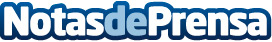 Chatbot Chocolate considera los chatbots como pieza clave en el desarrollo del Big DataSe estima que en 2025 la generación de datos ascenderá a 163 zettabytes, según un estudio realizado por IDC ‘Data Age 2025’.  Chatbot Chocolate, agencia especializada en la creación de chatbots a medida, ha analizado el impacto de los bots conversacionales en el análisis y almacenaje masivo de datos
Datos de contacto:RedacciónNota de prensa publicada en: https://www.notasdeprensa.es/los-chatbots-pieza-clave-en-el-desarrollo-del Categorias: Inteligencia Artificial y Robótica Software Ciberseguridad http://www.notasdeprensa.es